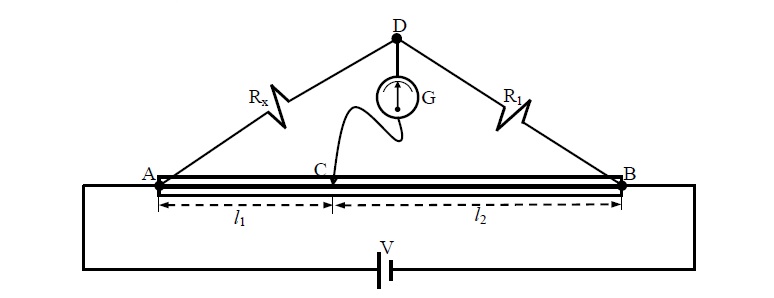 R1 =10ΩLength of the wire 100 cml1= 84cmCalculate unknown resistance Rx value. If the unknown resistance value is 50Ω, calculate percentage error.EP 108 REPORT PAPEREXPERIMENT NAME: Measurement of Resistance and Resistivity by the Wheatstone Bridge MethodEXPERIMENT NO: 4STUDENT NAME SURNAME:STUDENT NUMBER:DEPARTMENT&EDUCATION TYPE: